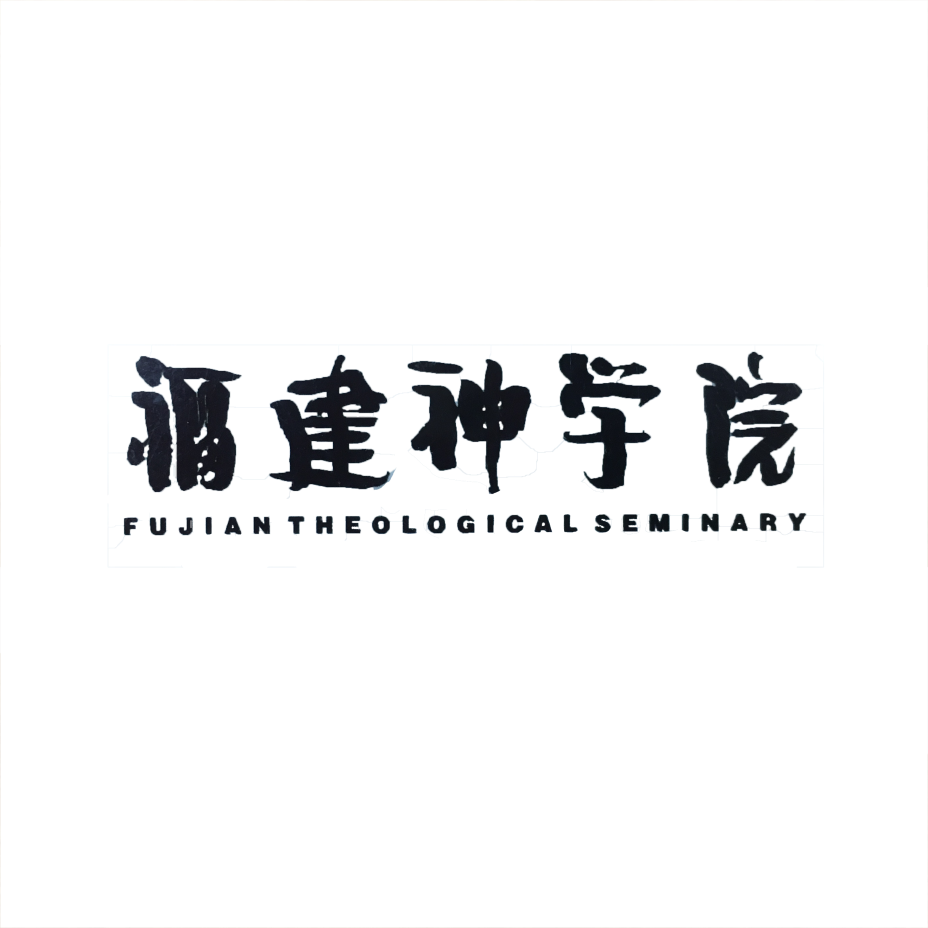 2023年圣乐系入学考试报名表报考人姓名：             所在设区市：                        福建省福州市仓山区福湾路121号（350026）     电话：0591-88689500   网址：www.fjjidujao.com福建神学院2023年圣乐系专科一年级招生考试报名表填表须知：以下各项（除“意见、盖章及签名”部分），请报名者本人先在电子档输入完成（务必如实填写，姓名须与身份证相符），而后打印纸质版填写意见、贴照片、盖章、签名等。⑴ 本人已阅读招生简章，对所有条款无异议。⑵ 本人所填信息均真实，自愿承担相应责任。考生签名_________________     年   月  日个人情况姓名曾用名曾用名性别性别贴照片个人情况出生年月出生地出生地民族民族贴照片个人情况身份证号码贴照片个人情况健康情况有无慢性病史有无慢性病史有无慢性病史有无慢性病史有无慢性病史有无慢性病史有无慢性病史贴照片个人情况家庭详细地址个人情况邮政编码电话电话个人情况婚姻状况（请以打√ 选择）：未婚□      已婚□      离异□     丧偶□     婚姻状况（请以打√ 选择）：未婚□      已婚□      离异□     丧偶□     婚姻状况（请以打√ 选择）：未婚□      已婚□      离异□     丧偶□     婚姻状况（请以打√ 选择）：未婚□      已婚□      离异□     丧偶□     婚姻状况（请以打√ 选择）：未婚□      已婚□      离异□     丧偶□     婚姻状况（请以打√ 选择）：未婚□      已婚□      离异□     丧偶□     婚姻状况（请以打√ 选择）：未婚□      已婚□      离异□     丧偶□     婚姻状况（请以打√ 选择）：未婚□      已婚□      离异□     丧偶□     婚姻状况（请以打√ 选择）：未婚□      已婚□      离异□     丧偶□     婚姻状况（请以打√ 选择）：未婚□      已婚□      离异□     丧偶□     婚姻状况（请以打√ 选择）：未婚□      已婚□      离异□     丧偶□     婚姻状况（请以打√ 选择）：未婚□      已婚□      离异□     丧偶□     婚姻状况（请以打√ 选择）：未婚□      已婚□      离异□     丧偶□     婚姻状况（请以打√ 选择）：未婚□      已婚□      离异□     丧偶□     婚姻状况（请以打√ 选择）：未婚□      已婚□      离异□     丧偶□     婚姻状况（请以打√ 选择）：未婚□      已婚□      离异□     丧偶□     婚姻状况（请以打√ 选择）：未婚□      已婚□      离异□     丧偶□     家庭成员情况配偶姓名配偶工作单位及职务配偶工作单位及职务配偶工作单位及职务配偶工作单位及职务配偶工作单位及职务配偶工作单位及职务配偶工作单位及职务配偶工作单位及职务配偶工作单位及职务家庭成员情况子女姓名及年龄（子：         现年     岁；女：        现年      岁）子女姓名及年龄（子：         现年     岁；女：        现年      岁）子女姓名及年龄（子：         现年     岁；女：        现年      岁）子女姓名及年龄（子：         现年     岁；女：        现年      岁）子女姓名及年龄（子：         现年     岁；女：        现年      岁）子女姓名及年龄（子：         现年     岁；女：        现年      岁）子女姓名及年龄（子：         现年     岁；女：        现年      岁）子女姓名及年龄（子：         现年     岁；女：        现年      岁）子女姓名及年龄（子：         现年     岁；女：        现年      岁）子女姓名及年龄（子：         现年     岁；女：        现年      岁）子女姓名及年龄（子：         现年     岁；女：        现年      岁）子女姓名及年龄（子：         现年     岁；女：        现年      岁）子女姓名及年龄（子：         现年     岁；女：        现年      岁）子女姓名及年龄（子：         现年     岁；女：        现年      岁）子女姓名及年龄（子：         现年     岁；女：        现年      岁）子女姓名及年龄（子：         现年     岁；女：        现年      岁）子女姓名及年龄（子：         现年     岁；女：        现年      岁）家庭成员情况家庭生活来源家庭人均月收入：      元家庭人均月收入：      元家庭人均月收入：      元家庭人均月收入：      元家庭人均月收入：      元家庭人均月收入：      元家庭人均月收入：      元家庭人均月收入：      元家庭人均月收入：      元家庭人均月收入：      元家庭人均月收入：      元家庭人均月收入：      元家庭人均月收入：      元家庭人均月收入：      元家庭人均月收入：      元家庭成员情况父亲姓名父亲工作单位及职务父亲工作单位及职务父亲工作单位及职务父亲工作单位及职务父亲工作单位及职务父亲工作单位及职务父亲工作单位及职务父亲工作单位及职务父亲工作单位及职务父亲工作单位及职务家庭成员情况母亲姓名母亲工作单位及职务母亲工作单位及职务母亲工作单位及职务母亲工作单位及职务母亲工作单位及职务母亲工作单位及职务母亲工作单位及职务母亲工作单位及职务母亲工作单位及职务母亲工作单位及职务家庭成员情况父母住址联系电话联系电话联系电话信仰经历信主年月受洗日期受洗日期受洗日期受洗日期受洗日期受洗日期受洗地点受洗地点受洗地点信仰经历施洗牧师现所属教会现所属教会现所属教会现所属教会现所属教会现所属教会与教会关系与教会关系与教会关系信仰经历推荐教会负责人姓名推荐教会负责人姓名推荐教会负责人姓名联系电话联系电话联系电话信仰经历推荐教会牧师/传道姓名推荐教会牧师/传道姓名推荐教会牧师/传道姓名联系电话联系电话联系电话信仰经历通讯地址通讯地址通讯地址邮政编码邮政编码邮政编码信仰经历推荐教会/基协三自机构推荐教会/基协三自机构推荐教会/基协三自机构信仰经历负责人姓名负责人姓名负责人姓名联系电话联系电话联系电话学历文化程度最后毕业或肄业的年月、学校、年级（应随学历证件）文化程度最后毕业或肄业的年月、学校、年级（应随学历证件）文化程度最后毕业或肄业的年月、学校、年级（应随学历证件）圣乐或音乐学习经历及学历情况本人报考福建神学院圣乐系想法当地教会意见年  月  日（公章）年  月  日（公章）年  月  日（公章）年  月  日（公章）年  月  日（公章）年  月  日（公章）年  月  日（公章）年  月  日（公章）县区两会意见县区两会意见年  月  日（公章）年  月  日（公章）年  月  日（公章）年  月  日（公章）年  月  日（公章）年  月  日（公章）年  月  日（公章）设区市两会意见年   月   日（公章）年   月   日（公章）年   月   日（公章）年   月   日（公章）年   月   日（公章）年   月   日（公章）年   月   日（公章）年   月   日（公章）年   月   日（公章）年   月   日（公章）年   月   日（公章）年   月   日（公章）年   月   日（公章）年   月   日（公章）年   月   日（公章）年   月   日（公章）年   月   日（公章）应交材料（此报名表必须附有下列材料方予受理，请在已交材料前划√）□⒈最高学历证明（毕业证书）复印件；□⒉身份证复印件；□⒊此表必须贴照片，并另附彩色白底一寸脱帽半身正面近照一张；□⒋县级以上医院体检证明（含体检表、声带检查、肝功和胸透）；□ 5.报考费100元（交设区市基督教两会汇总寄我院）。（此报名表必须附有下列材料方予受理，请在已交材料前划√）□⒈最高学历证明（毕业证书）复印件；□⒉身份证复印件；□⒊此表必须贴照片，并另附彩色白底一寸脱帽半身正面近照一张；□⒋县级以上医院体检证明（含体检表、声带检查、肝功和胸透）；□ 5.报考费100元（交设区市基督教两会汇总寄我院）。（此报名表必须附有下列材料方予受理，请在已交材料前划√）□⒈最高学历证明（毕业证书）复印件；□⒉身份证复印件；□⒊此表必须贴照片，并另附彩色白底一寸脱帽半身正面近照一张；□⒋县级以上医院体检证明（含体检表、声带检查、肝功和胸透）；□ 5.报考费100元（交设区市基督教两会汇总寄我院）。（此报名表必须附有下列材料方予受理，请在已交材料前划√）□⒈最高学历证明（毕业证书）复印件；□⒉身份证复印件；□⒊此表必须贴照片，并另附彩色白底一寸脱帽半身正面近照一张；□⒋县级以上医院体检证明（含体检表、声带检查、肝功和胸透）；□ 5.报考费100元（交设区市基督教两会汇总寄我院）。（此报名表必须附有下列材料方予受理，请在已交材料前划√）□⒈最高学历证明（毕业证书）复印件；□⒉身份证复印件；□⒊此表必须贴照片，并另附彩色白底一寸脱帽半身正面近照一张；□⒋县级以上医院体检证明（含体检表、声带检查、肝功和胸透）；□ 5.报考费100元（交设区市基督教两会汇总寄我院）。（此报名表必须附有下列材料方予受理，请在已交材料前划√）□⒈最高学历证明（毕业证书）复印件；□⒉身份证复印件；□⒊此表必须贴照片，并另附彩色白底一寸脱帽半身正面近照一张；□⒋县级以上医院体检证明（含体检表、声带检查、肝功和胸透）；□ 5.报考费100元（交设区市基督教两会汇总寄我院）。（此报名表必须附有下列材料方予受理，请在已交材料前划√）□⒈最高学历证明（毕业证书）复印件；□⒉身份证复印件；□⒊此表必须贴照片，并另附彩色白底一寸脱帽半身正面近照一张；□⒋县级以上医院体检证明（含体检表、声带检查、肝功和胸透）；□ 5.报考费100元（交设区市基督教两会汇总寄我院）。（此报名表必须附有下列材料方予受理，请在已交材料前划√）□⒈最高学历证明（毕业证书）复印件；□⒉身份证复印件；□⒊此表必须贴照片，并另附彩色白底一寸脱帽半身正面近照一张；□⒋县级以上医院体检证明（含体检表、声带检查、肝功和胸透）；□ 5.报考费100元（交设区市基督教两会汇总寄我院）。（此报名表必须附有下列材料方予受理，请在已交材料前划√）□⒈最高学历证明（毕业证书）复印件；□⒉身份证复印件；□⒊此表必须贴照片，并另附彩色白底一寸脱帽半身正面近照一张；□⒋县级以上医院体检证明（含体检表、声带检查、肝功和胸透）；□ 5.报考费100元（交设区市基督教两会汇总寄我院）。（此报名表必须附有下列材料方予受理，请在已交材料前划√）□⒈最高学历证明（毕业证书）复印件；□⒉身份证复印件；□⒊此表必须贴照片，并另附彩色白底一寸脱帽半身正面近照一张；□⒋县级以上医院体检证明（含体检表、声带检查、肝功和胸透）；□ 5.报考费100元（交设区市基督教两会汇总寄我院）。（此报名表必须附有下列材料方予受理，请在已交材料前划√）□⒈最高学历证明（毕业证书）复印件；□⒉身份证复印件；□⒊此表必须贴照片，并另附彩色白底一寸脱帽半身正面近照一张；□⒋县级以上医院体检证明（含体检表、声带检查、肝功和胸透）；□ 5.报考费100元（交设区市基督教两会汇总寄我院）。（此报名表必须附有下列材料方予受理，请在已交材料前划√）□⒈最高学历证明（毕业证书）复印件；□⒉身份证复印件；□⒊此表必须贴照片，并另附彩色白底一寸脱帽半身正面近照一张；□⒋县级以上医院体检证明（含体检表、声带检查、肝功和胸透）；□ 5.报考费100元（交设区市基督教两会汇总寄我院）。（此报名表必须附有下列材料方予受理，请在已交材料前划√）□⒈最高学历证明（毕业证书）复印件；□⒉身份证复印件；□⒊此表必须贴照片，并另附彩色白底一寸脱帽半身正面近照一张；□⒋县级以上医院体检证明（含体检表、声带检查、肝功和胸透）；□ 5.报考费100元（交设区市基督教两会汇总寄我院）。（此报名表必须附有下列材料方予受理，请在已交材料前划√）□⒈最高学历证明（毕业证书）复印件；□⒉身份证复印件；□⒊此表必须贴照片，并另附彩色白底一寸脱帽半身正面近照一张；□⒋县级以上医院体检证明（含体检表、声带检查、肝功和胸透）；□ 5.报考费100元（交设区市基督教两会汇总寄我院）。（此报名表必须附有下列材料方予受理，请在已交材料前划√）□⒈最高学历证明（毕业证书）复印件；□⒉身份证复印件；□⒊此表必须贴照片，并另附彩色白底一寸脱帽半身正面近照一张；□⒋县级以上医院体检证明（含体检表、声带检查、肝功和胸透）；□ 5.报考费100元（交设区市基督教两会汇总寄我院）。（此报名表必须附有下列材料方予受理，请在已交材料前划√）□⒈最高学历证明（毕业证书）复印件；□⒉身份证复印件；□⒊此表必须贴照片，并另附彩色白底一寸脱帽半身正面近照一张；□⒋县级以上医院体检证明（含体检表、声带检查、肝功和胸透）；□ 5.报考费100元（交设区市基督教两会汇总寄我院）。（此报名表必须附有下列材料方予受理，请在已交材料前划√）□⒈最高学历证明（毕业证书）复印件；□⒉身份证复印件；□⒊此表必须贴照片，并另附彩色白底一寸脱帽半身正面近照一张；□⒋县级以上医院体检证明（含体检表、声带检查、肝功和胸透）；□ 5.报考费100元（交设区市基督教两会汇总寄我院）。